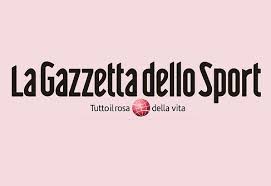 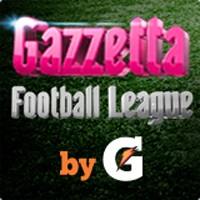 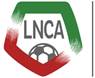 GIORNODATAMESEORARIOGARAORARIO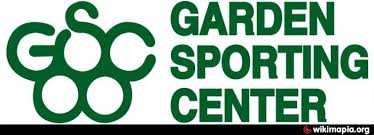 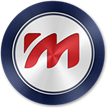 CONVOCAZIONESQUADRESQUADREGOLGOLA/RVEN23NOV2120STELLA AZZURRAORIZZONTI NUOVI64AVEN23NOV21.4521MADE IN SUDMAJOLO316AGIO29NOV21.1520.45ORIZZONTI NUOVIMADE IN SUD122AVEN30NOV2019.30STELLA AZZURRAMAJOLO17ALUN3DIC2221.30STELLA AZZURRAREAL SHAOLIN16AMER5DIC19.1518.30UNION LATINAORIZZONTI NUOVI145AGIO6DIC21.1520.45MADE IN SUDLONGOBARDA313AGIO6DIC22.1521.30REAL SHAOLINMAJOLO113ALUN10DIC2221.30LONGOBARDAREAL SHAOLIN511AMAR11DIC19.1518.45STELLA AZZURRAUNION LATINA712AGIO13DIC21.2020.50REAL SHAOLINORIZZONTI NUOVI612AVEN14DIC2221.30MAJOLOLONGOBARDA115AVEN14DIC22.1021.40MADE IN SUDSTELLA AZZURRA112ALUN17DIC22.1021.40ORIZZONTI NUOVILONGOBARDA44AMAR18DIC1918.30UNION LATINAREAL SHAOLIN73AGIO20DIC19.15MAJOLOUNION LATINA614AGIO20DIC21.1520.45MADE IN SUDREAL SHAOLIN629AGIO27DIC2120.30LONGOBARDASTELLA AZZURRA44AGIO3GEN21.1520.45MAJOLOMADE IN SUD134RVEN4GEN19.1518.45LONGOBARDAUNION LATINA35AMAR8GEN2221.30ORIZZONTI NUOVISTELLA AZZURRA69RVEN18GEN19.1518.45REAL SHAOLINUNION LATINA59RVEN18GEN22.1019.300RIZZONTI NUOVIMAJOLO58AVEN18GEN22.1021.30STELLA AZZURRALONGOBARDA47RMER23GEN2221.30REAL SHAOLINEURO 40 - C5812AGIO24GEN21.1520.45EURO 40STELLA AZZURRA215AVEN25GENXXXXLONGOBARDAPPB-C530AVEN25GEN21.3021MAJOLOREAL SHAOLIN914RVEN25GENXXXXPPB-C5MADE IN SUD03AVEN25GENXXXXREAL SHAOLINPpb-530ASAB26GENXXXXUNION LATINAPPB-C530ASAB26GENXXXXPPB-C5MAJOLO03ASAB26GENXXXXPPB-C5EURO 4003ASAB26GENXXXXPPB-C5ORIZZONTI NUOVI03ASAB26GENXXXXSTELLA AZZURRAPPB-C530AMER30GEN2221.30ORIZZONTI NUOVIEURO 40611AGIO31GEN21.1520.45STELLA AZZURRACENTOFIORI207AVEN1FEB2221.30MAJOLOEURO 40713AVEN1FEBXXXXPpb-5LONGOBARDA03RLUN4FEBXXXXCENTOFIORIPpb-503ALUN4FEB2221EURO 40LONGOBARDA618AMAR5FEBXXXXEURO 40Ppb-530RMER6FEBXXXXORIZZONTI NUOVIUNION LATINA88RMER6FEBXXXXORIZZONTI NUOVIPpb-530RMER6FEBXXXXPpb-5UNION LATINA03RGIO7FEB21.1520.45MAJOLOCENTOFIORI187AVEN8FEB2221.30ORIZZONTI NUOVIREAL SHAOLIN79RLUN11FEBXXXXPpb-5CENTOFIORI03RMAR12FEB1918.30UNION LATINALONGOBARDA87RMAR12FEB1918.30REAL SHAOLINMADE IN SUD1113RMER13FEB2221.30EURO 40ORIZZONTI NUOVIRGIO14FEB21.1520.45CENTOFIORILONGOBARDA226AVEN15FEB2221.30MAJOLOSTELLA AZZURRA84RSAB16FEB1716.30CENTOFIORIMADE IN SUD415ASAB16FEB1817.30EURO 40 – C5UNION LATINA55ALUN18FEBXXXXMADE IN SUDPpb-530RLUN18FEBXXXXPpb-5STELLA AZZURRA03RLUN18FEB2221.30EURO 40REAL SHAOLIN912RGIO21FEB1918.30STELLA AZZURRAMADE IN SUDRVEN22FEB2221.30MAJOLOORIZZONTI NUOVIRSAB23FEB1514.30EURO 40MADE IN SUDASAB23FEB1615.30CENTOFIORIREAL SHAOLINASAB23FEB1717REAL SHAOLINLONGOBARDARECUP.RLUN25FEBXXXXPpb-5REAL SHAOLIN30RMAR26FEB1918.30MADE IN SUDUNION LATINAAMER27FEBXXXXMAJOLOPpb-530RGIO28FEB19.3019REAL SHAOLINSTELLA AZZURRARGIO28FEB21.1520.45EURO 40CENTOFIORIASAB2MAR1716.30MADE IN SUDORIZZONTI NUOVIRSAB2MAR1817.30UNION LATINACENTOFIORIAMAR5MAR1918.30CENTOFIORIORIZZONTI NUOVIAGIO7MAR19.1518.45MADE IN SUDCENTOFIORIRGIO7MAR2120.30STELLA AZZURRAEURO 40RVEN8MAR19.1518.30UNION LATINAMAJOLORGIO14MAR21.1520.30REAL SHAOLINCENTOFIORIRVEN15MAR2221.20TROFEO 4 CITTA’TRIANGOLAREVEN15MAR2221.20TROFEO 4 CITTA’TRIANGOLARESAB16MAR1615.30CENTOFIORIEURO 40RSAB16MAR1716.30LONGOBARDAMADE IN SUDRLUN18MAR2221.30LONGOBARDAORIZZONTI NUOVIRMAR19MAR2120.30MADE IN SUDEURO 40RGIO21MAR19.1518.45UNION LATINASTELLA AZZURRARGIO21MAR21.1520.45CENTOFIORIMAJOLORGIO21MAR22.1521.45LONGOBARDAEURO 40RSAB23MAR1615.30UNION LATINAMADE IN SUDRSAB23MAR1716.30CENTOFIORISTELLA AZZURRARLUN25MAR2221.30EURO 40MAJOLORMAR26MAR1918.30LONGOBARDACENTOFIORIRMER27MAR1918.30UNION LATINAEURO 40RGIO28MAR21.1520.45ORIZZONTI NUOVICENTOFIORIRMAR2APR1918.30CENTOFIORIUNION LATINARMAR2APR2221.30LONGOBARDAMAJOLOR